EDUCATIONAL BACKGROUNDAssociate Course	Certificate 3, Aged Care			Clark Education City/ Site Education Australia			Clarkfield Pampanga, Philippines (May 2011)College			Bachelor of Science in Nursing			Central Luzon Doctors’ Hospital, E.I.			San Pablo, Tarlac City (April 11, 2006)Secondary		Tarlac State University- Laboratory School			Lucinda  Campus, Tarlac City (April, 2002) Elementary		Ecumenical Elementary School			Rizal St., Tarlac City (March 1998)PERSONAL DATABirth date	:	February 20, 1985Birth place	:	PhilippinesNationality	:	FilipinoStatus		:	SingleReligion	: 	Roman CatholicSex		:	FemaleJOB EXPERIENCE:WORK EXPERIENCE/ CALL CENTER EXPERIENCE:Call Center Representative (Health Care Associate)GLOBAL SOLUTIONSAddress: EASTWOOD CITY, LIBIS QUEZON CITY, PHILIPPINESAugust 2014- January 29, 2016JOB DESCRIPTION: Serves Health Care Providers by determining Health Insurance’ type of plan; answering  patient’s health coverage inquiries once completely been verified; providing comprehensive health plan benefits and eligibility; maintaining database.Call Center Representative GLOBAL SOLUTIONS (CONVERGYS) Address: Building 2112-2113 C.P. Garcia Street, Clarkfield Pampanga, Philippines November 2012-January 2014JOB DESCRIPTION:   Ensuring that customers’ concerns are understood to be able to properly address technical concerns of their hardwares/ systems. Provides comprehensive technical support on trouble shooting computers and tablets and accurately diagnoses any glitch.Aged Care ProviderINTERNATIONAL TRAINING MANAGEMENT GROUP Address:  Clark Freeport Zone, Clarkfield Philippines 2023Jan-May 2011JOB DESCRIPTION: Assisting clients with personal care activities; provides companionship and support during daily activities; performing household tasks such as preparing nutritious meals, implements strategies for managing dementia and other health issues for each clients. Delivering activities that promote emotional and intellectual stimulation. Maintains a safe living environment by minimizing or removing safety risks or hazards.Liaising with other health care professionals, family members and carers.Staff/ Dental NurseDENTISTS MEDICAL CENTER Address: (Dammam, K.S.A) 2008-2010JOB DESCRIPTION:  Building rapport with patients; manages patients appointments; sterilizes all equipment and makes sure all are ready before procedures and treatments; processes Labs requests, X-rays; manages stock control. Good dexterity and coordination. Good organizational skills. Works under pressure. 
Staff Nurse		MUNICIPAL HOSPITALAddress: Malasiqui Road, Malasiqui Pangasinan, Philipppines August 2007- March 2008   JOB DESCRIPTION: Monitor, record and report symptoms and changes in patients' conditions through comprehensive nurse’s charting; record patients' accurate medical information and vital signs; modifying patient’s treatment plans as indicated by patients' responses and conditions and coordinate with health care team members to assess, plan, implement and evaluate patient care plans.First Name of Application CV No: 1706094Whatsapp Mobile: +971504753686 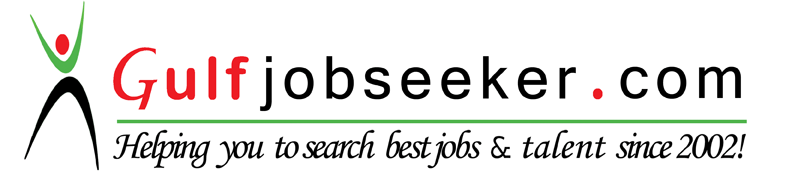 